Артикуляционная гимнастика дома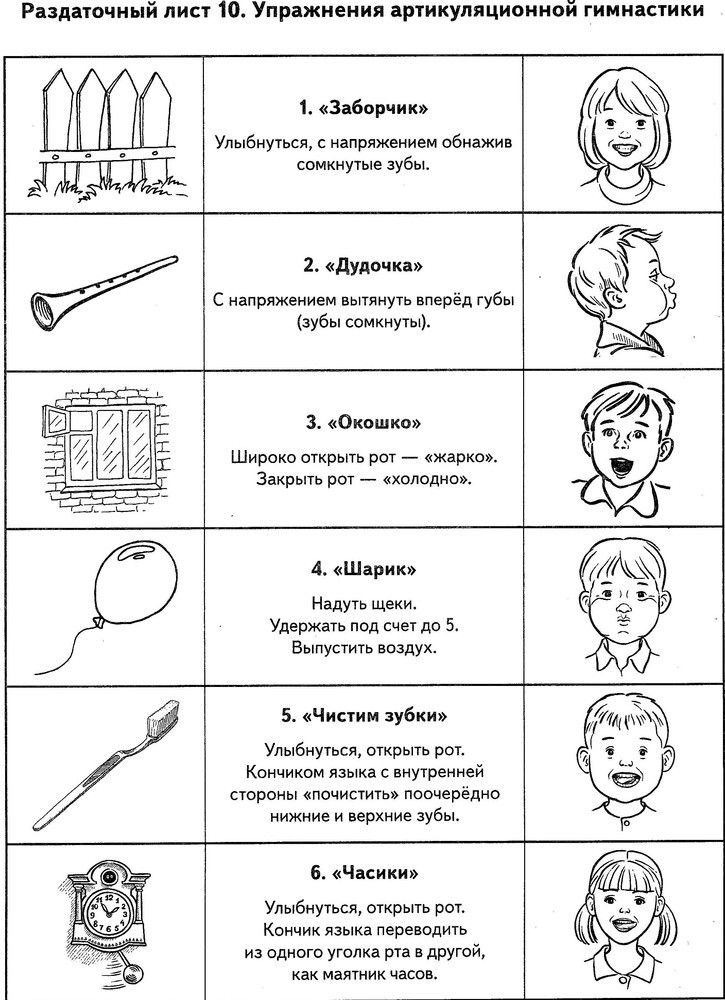 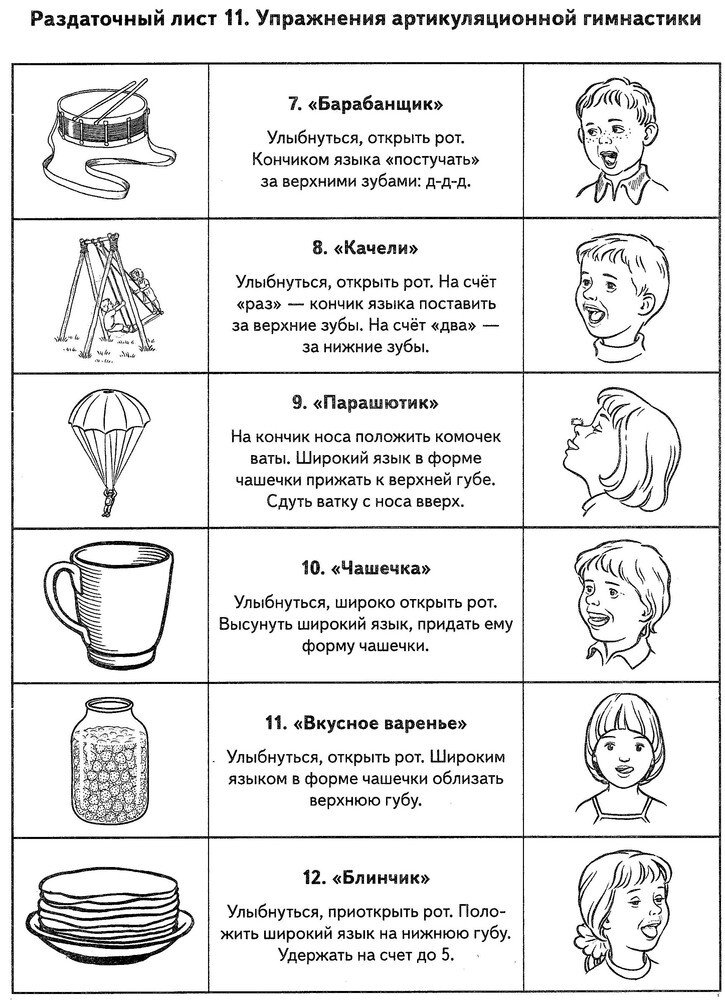 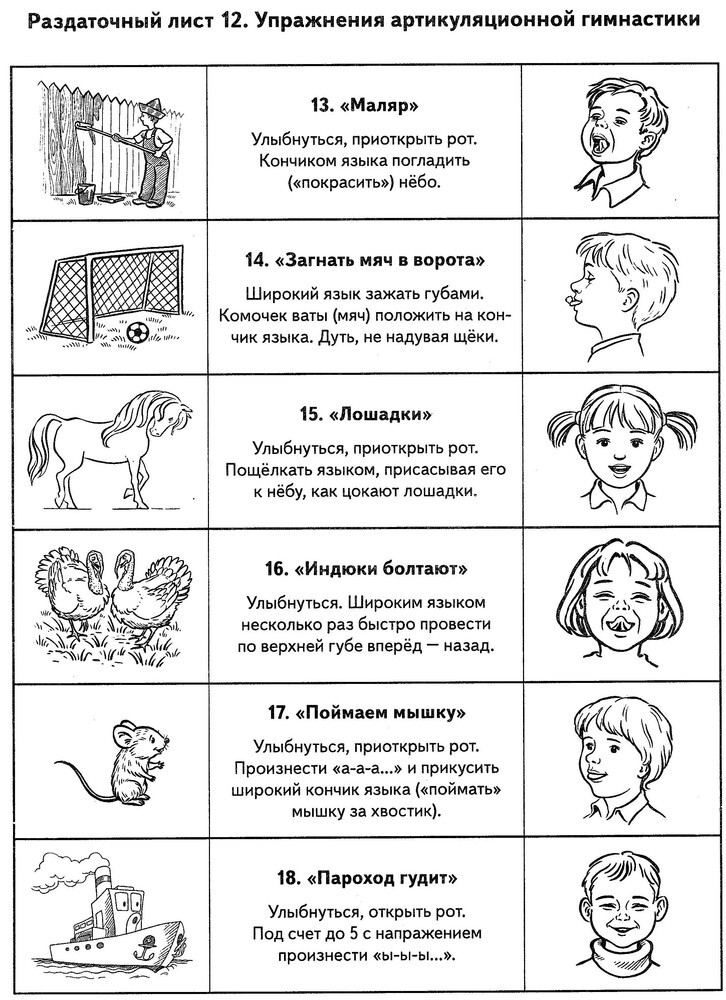 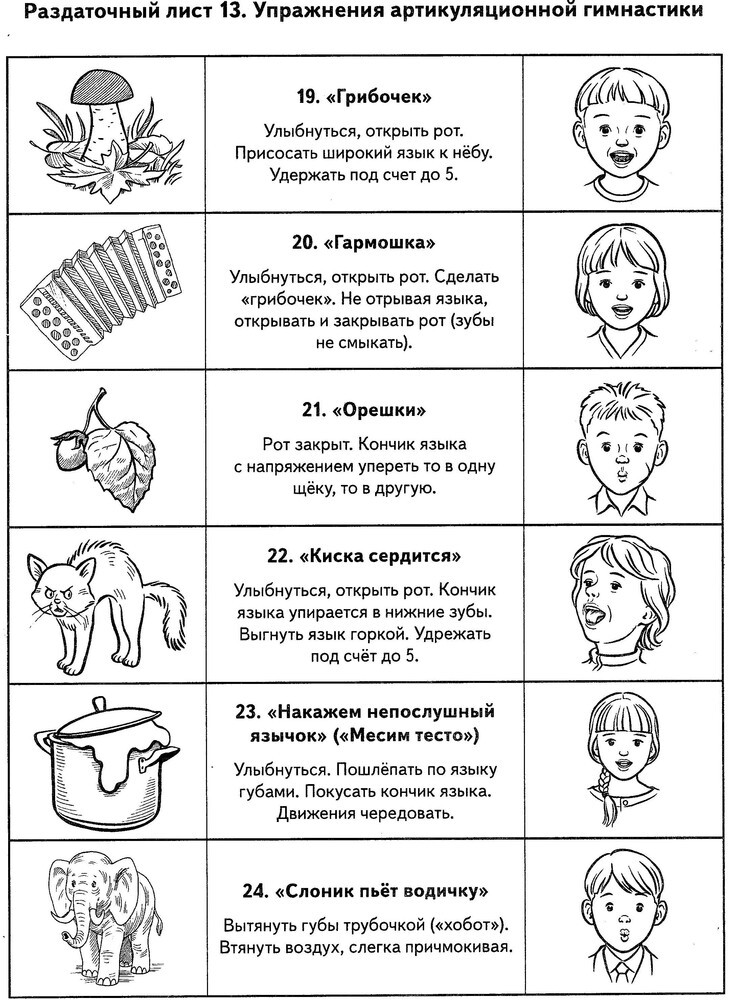 